Trg J.F. Kennedyja 6, 10 000 ZagrebOBRAZAC ZA PRIJAVU NA SEMINARMODELI CIJENA I METODE ZA SNIŽAVANJE TROŠKOVA PRIRODNOG PLINAZagreb, 12. i 13. ožujka 2019. Forma za prijavu seminara služi isključivo za prijavu navedenog seminara između Vas kao klijenta i Instituta za ekonomiju energetike i okoliša i Ekonomskog fakulteta u Zagrebu kao provoditelja seminara. Podaci upisani u prijavnu formu seminara koristiti će se isključivo u svrhu održavanja seminara. Korištenjem prijavne forme prihvaćate opće uvjete o zaštiti osobnih podataka.Lijepo molimo ispunjenu prijavnicu pošaljite na ineeo@ineeo.hr Komentar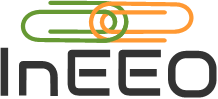 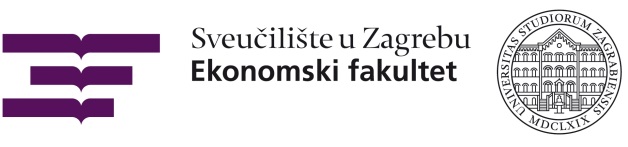 Institut za ekonomiju energetike i okolišaEkonomski fakultet Sveučilišta u ZagrebuImePrezimeNaziv tvrtkeFunkcijaOIB tvrtkeAdresa tvrtke (ulica, poštanski broj, grad)EmailKontakt broj telefona / mobitelaPrisustvovanje samo prvi danPrisustvovanje oba dana